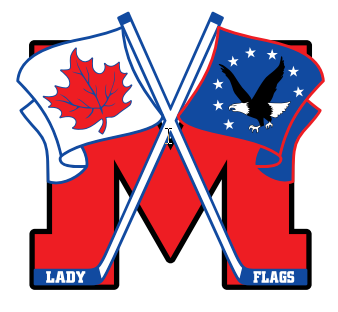 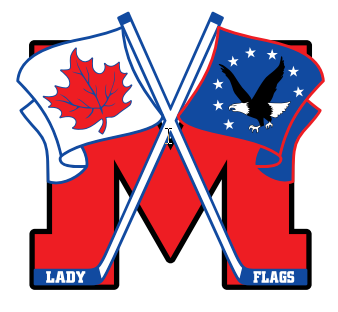 Attendees: Kaylen Burgess 		Matt Carpenter		Kara Dewhirst		Denise Fehr	
Katie Gaulton		Bryan Jeffrey		Andrea Lane		Marilyn Maoirat 	
Amanda Ross		Kirstin Salisbury		Kevin Slater		Missi Routley 		Regrets:Becky McNaule 		Steve VandenheuvelAgenda ItemDiscussionAction Items1.0 Review of Minutes from September Board Meeting           All-Minutes from the September 30, 2020 Board Meeting will be reviewed at the November Board meeting.  2.0 Monthly Updates   2.1 Organization   
         Update 
          K. Slater  2.2 Finance Update
         A. Lane   2.3 Registration Update
        K. Gaulton   2.4 Sponsorship Update 
        M. Maoirat   2.5 Novice & Intro to Hockey Program Update
        B. Jeffrey  2.6 Atom – Peewee Program Update
        S. Vandenheuvel 2.7 Fundraising & Volunteer UpdateD. Fehr2.8 Equipment UpdateM. Carpenter2.9 Ice Scheduling UpdateK. Slater for K. Dewhirst2.10 COVID Protocol UpdateA. Ross-K. Slated thanked all Board members for their efforts thus far to get the season going. Lady Flags are committed to maintaining a good relationship with MSC. -K. Slater noted that there are efforts being made to pass Bill 218, which will protect coaches, volunteers and charitable organizations from liability, so long as protocols are followed and they are doing their best to protect the community from a COVID outbreak. -A. Lane noted there are 42 partial payments left to collect by the next due date of November 10, 2020. There are still 2 players who need to make a payment for the season. -Expenses: $7780 for new sets of jerseys, $4900 for socks-Revenue: $2266 for September cGaming-Awaiting an invoice from Carol MacPherson for power skating for U9 group. -Ice schedule for November/ December is being finalized for Walpole. -Squads are being registered as teams in the database-Hockey Canada has announced the Hockey Canada Assistance fund and is open to applicants who need assistance to pay for costs related to playing hockey. The fund is also open for donations. -No update provided-U7 program is going very well-U9 program is running smoothly. There was a discipline issue within one of the squads that was handled by the Board. -No update provided-Almost all squads have submitted their volunteer cheques. -D. Fehr suggested Lady Flags consider buying more Giresi’s Pizza Kits and selling them as there is a lot of interest. -K. Burgess noted that there are some changes to cGaming rules during COVID. To eliminate the risk to volunteers, the rules have been modified. Lady Flags will need to post the Bingo logo on our website and post 2 social media posts or emails to membership per month to be eligible for cGaming funds. Non-compliance (not posting to social media or emailing to membership) can result in not receiving any funds for that month. -Working on getting a bigger set of jerseys for the Peewee goalies. 5 more sets of jerseys are on order for Novice goalies. -Will be looking to acquire another small set of goalie equipment. -Jerseys will be handed out to players. Managers should send out an email reminding parents that these jerseys need to be stored and transported in a jersey/ garment bag. -MSC will be installing and opening Rink 2 in a couple of weeks. -Will be utilizing Rink 2 at MSC on Monday and Wednesday evenings. Saturdays – 4 hours on Rink 1, which will be used for inner-squad games. -Lady Flags will hold onto Wednesday evenings in Walpole time slot for extra ice. Lady Flags do not require Monday evenings in Walpole for the remainder of the season. -Meeting with Sarnia & Lambton Attack Associations after November 1 to discuss the next steps and the possibility of playing games. -MSC has advised Lady Flags that Lambton Public Health is ensuring compliance and MSC has asked teams to continue to follow the rules and maintain the level of seriousness that is required. Teams that are not following the rules will result in suspension. -MSC has requested each team dedicate a COVID screener and no players or parents are to be allowed in until the COVID screener arrives. The COVID screener will need to assign dressing rooms to players to ensure capacity is being enforced. -At the end of the time slot, coaches are asked to notify MSC staff that their group is leaving. -K. Slater and A. Ross have drafted a reminder document to coaches and parents regarding the expectations of MSC. S. Vandenheuvel and B. Jeffrey will send the document to coaches and it will also be posted to the website. -M. Carpenter noted there are concerns about young players wearing full equipment in car seats. -K. Gaulton will send out payment reminders through RAMP after the deadline. -K. Gaulton to ask OWHA for information to send out to families. -Board members agreed that should teams determine a specific COVID screener, that parent can earn hours for the season. 3.0 New Business   3.1 VSS through RAMP        K. Gaulton
   3.2 Vice President/ Risk Management Role – Next Steps        M. Routley-K. Gaulton noted only users who are registered through RAMP as “staff” can submit a VSS request through the Triton system. M. Maoirat did this as a trial – needs to upload the check to her profile and K. Gaulton has to “approve” for it to be considered complete. -Will be looking to clarify/ simplify this process for volunteers who are required to provide a VSS.  -M. Routley noted the main role of the Vice President has been representing and maintaining compliance through OWHA. Through the creation of the Hockey Committee, the responsibility of this has shifted more to the members of the Hockey Committee. -Any changes that need to be voted into the Constitution will be voted in by membership at the Annual General Meeting (Spring 2021). -Board needs to determine the VSS process for this year (may need to use backcheck.com). OPP is doing all VSS checks online. -A. Ross has taken on a majority of the Risk Management role. -M. Routley suggested the Board determine a dispute resolution group. K. Slater would need to be involved as the OWHA contact. Managers will be requested to maintain documentation on continuous issues. Suggestion – create a standard form for reporting issues which can be maintained as a record (OWHA has some resources online). K. Gaulton noted there is a way to put a note in a player file through RAMP so other coaches are aware of any patterns. -M. Routley will continue to be available to the Association as a resource and would look forward to planning an annual year-end banquet as ex-officio (in future seasons). -K. Slater to discuss with Geoff Dale from MTMHA about the Risk Management role within MTMHA. M. Maoirat noted there is a lawyer on retainer to deal with any severe issues. -K. Slater thanked M. Routley for her service in the Vice President/ Risk Management roles. -K. Gaulton to clarify with OWHA which volunteer roles require VSS. Adjournment & Next Meeting DateMeeting was adjourned at 8:45 p.m.Next meeting: November 26 @ 6:30 p.m.